Cells Notes	 				Name _______________________________________________							Period ______________________________________________Fill out the parts of an animal cell and plant cell on the back pages as we go through each organelle.  Space has been made after some questions so you would can sketch the organelle.  Describe a prokaryote.  What material is found in most prokaryote cell walls. ____________________________________________________________________________________________________________________________________________________________________________________________________________________________________________________________________________________________________________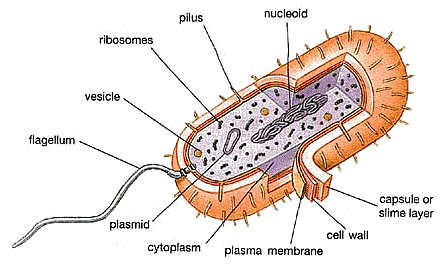 Describe a eukaryote.  How are they different than prokaryotes?  ____________________________________________________________________________________________________________________________________________________________________________________________________________________________________________________________________________________________________________Describe a cell wall.  What is it composed of?  What is its function?  What organisms have a cell wall?  Do prokaryotes, eukaryotes or both have them? ____________________________________________________________________________________________________________________________________________________________________________________________________________________________________________________________________________________________________________Describe a cell membrane.  What is it composed of?  What is its function?  What organisms have a cell membrane?  Do prokaryotes, eukaryotes or both have them? ____________________________________________________________________________________________________________________________________________________________________________________________________________________________________________________________________________________________________________What is the importance of a cell nucleus.  What covers the nucleus?  What does it contain?  What does it do?  Do prokaryotes, eukaryotes or both have them? ____________________________________________________________________________________________________________________________________________________________________________________________________________________________________________________________________________________________________________Label the following diagram of the nucleus.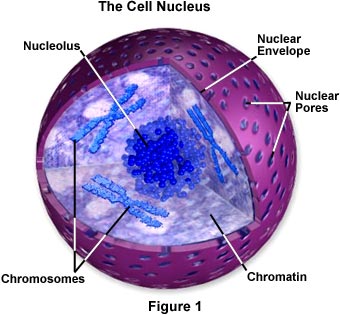 What are ribosomes and what is their function?  What are they made of?  Where are they made?  What are free ribosomes and how are they different than attached?  Do prokaryotes, eukaryotes or both have them? ____________________________________________________________________________________________________________________________________________________________________________________________________________________________________________________________________________________________________________Describe the structure and function of the endoplasmic reticulum.   How is smooth ER different than rough ER?  Do prokaryotes, eukaryotes or both have them? ____________________________________________________________________________________________________________________________________________________________________________________________________________________________________________________________________________________________________________Describe the structure and function of the golgi apparatus (golgi body).  Do prokaryotes, eukaryotes or both have them? ____________________________________________________________________________________________________________________________________________________________________________________________________________________________________________________________________________________________________________Describe the structure and function of the mitochondria.  Why are they called the “power house” of the cell?   Do prokaryotes, eukaryotes or both have them?   Why are the membranes folded? ____________________________________________________________________________________________________________________________________________________________________________________________________________________________________________________________________________________________________________Describe the structure and function of a chloroplast.  Do prokaryotes, eukaryotes or both have them?   What process occurs inside?  What is chlorophyll?  ____________________________________________________________________________________________________________________________________________________________________________________________________________________________________________________________________________________________________________What are vacuoles?  What is their function?   Do prokaryotes, eukaryotes or both have them?  How do they differ in an animal and a plant?  ____________________________________________________________________________________________________________________________________________________________________________________________________________________________________________________________________________________________________________What is a lysosome?  How do they differ from a vacuole?   Do prokaryotes, eukaryotes or both have them? ____________________________________________________________________________________________________________________________________________________________________________________________________________________________________________________________________________________________________________What is cytoplasm?  How is it important to the cell?  Do prokaryotes, eukaryotes or both have it? ____________________________________________________________________________________________________________________________________________________________________________________________________________________________________________________________________________________________________________  What is morphology?   How is it connected to the structure of cells?  ______________________________________________________________________________________________________________________________________________________________________________________________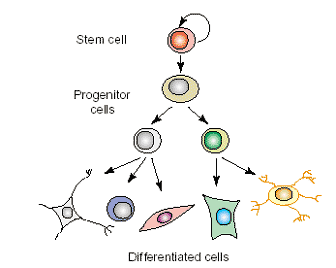 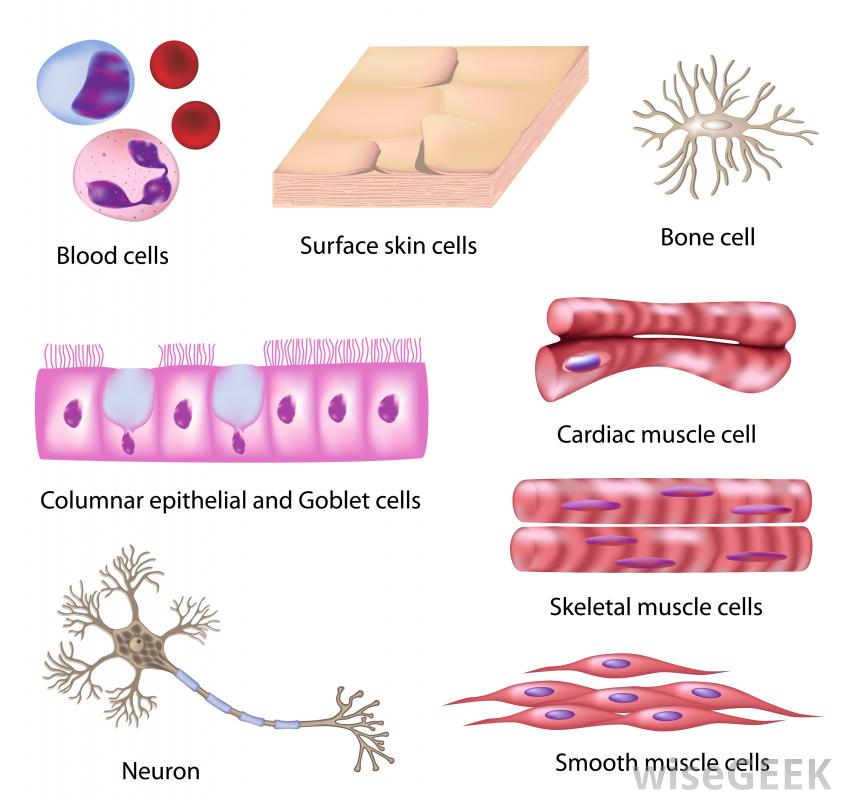 Review Questions – Use what you know about the function of cells to answer the following questions.  If you need more help, use your research skills to complete the answers.Which types of cells would have more mitochondria?   How do you know? ______________________________________________________________________________________________________________________________________________________________________________________________Which types of cells would have more ribosomes?  How do you know?  ______________________________________________________________________________________________________________________________________________________________________________________________Which types of cells would have larger vacuoles?  How do you know?  ______________________________________________________________________________________________________________________________________________________________________________________________Which types of cells would have plasmids?  How do you know?  ______________________________________________________________________________________________________________________________________________________________________________________________Which types of cells would have more rigid cell walls?  How do you know?  ______________________________________________________________________________________________________________________________________________________________________________________________Which types of cells would have larger vacuoles?  How do you know?  ______________________________________________________________________________________________________________________________________________________________________________________________Which types of plant cells would have the most chloroplasts?  How do you know?  ______________________________________________________________________________________________________________________________________________________________________________________________Which types of cells would have more lysosomes?  How do you know?  ______________________________________________________________________________________________________________________________________________________________________________________________